Counselling supportFor people with disability who have experienced violence, abuse, neglect or exploitation

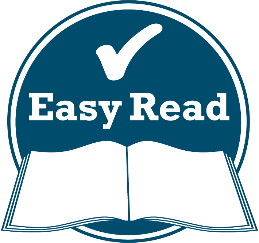 How to use this fact sheetDo you need support?Counselling supportWho provides counselling?Who can you call?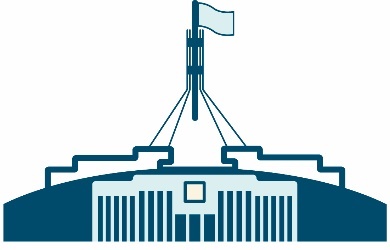 The Australian Government wrote this fact sheet. When you see the word ‘we’, it means the Australian Government. 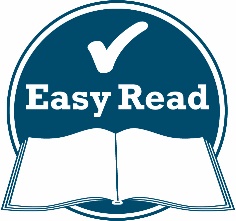 We have written this fact sheet in an easy 
to read way. We use pictures to explain some ideas. 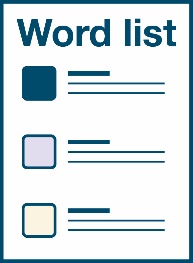 We have written some words in bold. 
We explain what these words mean. 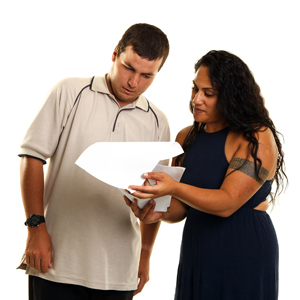 You can ask for help to read this fact sheet. 
A friend, family member or support person 
may be able to help you. Counselling support is available for people with disability who have experienced: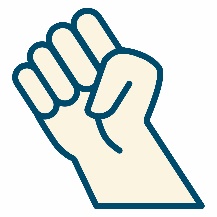 violence – if someone is hurting 
you physically 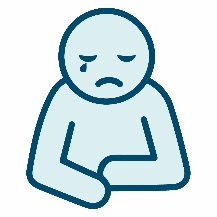 abuse – if someone is treating you badly 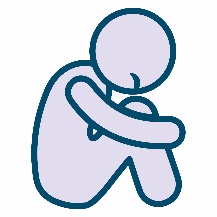 neglect – if someone is not helping you 
the way they are supposed to help you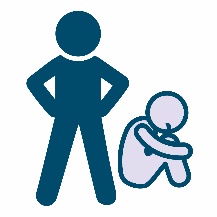 exploitation – if someone is taking advantage of you.  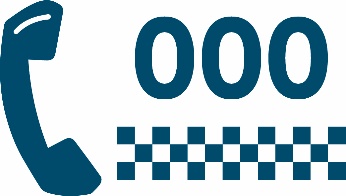 If you are experiencing any violence or abuse, 
or if you feel unsafe, call 000 or contact the Police. Counselling support is when you:talk to someone about how you think 
and feeltalk about ways to help you feel better.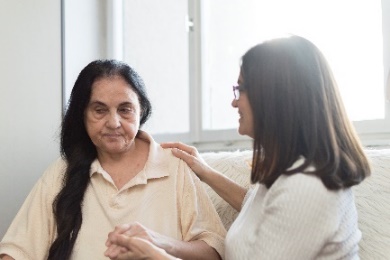 You might need support from a counsellor.A counsellor will support you to: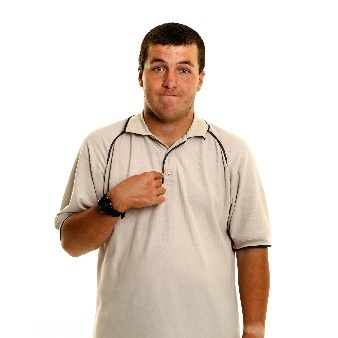 talk about your feelings and emotions 
in a safe space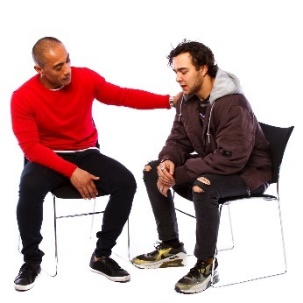 work out a problem or issue.The support you can get is: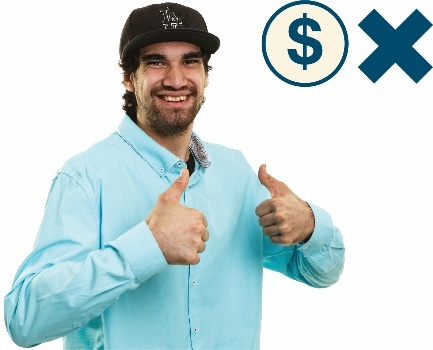 free – it won’t cost you any money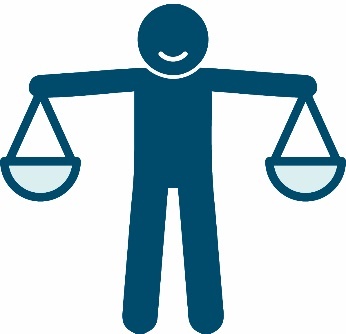 independent – it is run by disability organisations, not by the Australian Governmentconfidential – the person you talk to won’t share what you say with anyone else. The National Counselling and Referral Service provides counselling services to:people with disabilitytheir families and carerspeople who work with people with disability.It is run by the Blue Knot Foundation.Blue Knot provides counselling:over the phonethrough an online chatin a video call.There are also other counselling organisations that offer: long-term counselling servicesculturally appropriate support for Aboriginal and Torres Strait Islander peopleYou can contact the National Counselling and Referral Service to speak to a counsellor.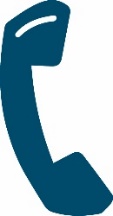 1800 421 468or(02) 6146 1468From:9 am to 6 pm (AEST/AEDT) on weekdays 9 am to 5 pm (AEST/AEDT) on weekends and national public holidays.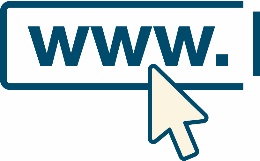 You can also find counselling services on our website at www.dss.gov.au/disability-royal-commission-supportIf you speak a language other than English, 
you can call:Translating and Interpreting Service131 450If you are deaf or have a speech or hearing impairment, you can call:TTY1800 555 677Speak and Listen1800 555 727National Relay Service133 677www.relayservice.gov.au 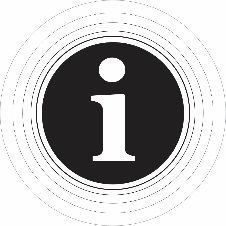 The Information Access Group created this Easy Read document using stock photography and custom images. The images may not be reused without permission. For any enquiries about the images, please visit www.informationaccessgroup.com. Quote job number 3512-I.